Открытый лекторий для родителей. Лекция № 2 «Как противостоять буллингу в школе»Уполномоченный по правам ребенка в Томской области начинает серию лекций, посвященных образованию, воспитанию и другим вопросам жизни наших детей и семей. Специалисты в различных сферах осветят вопросы детско-родительских отношений, психолого-возрастных особенностей детей, профессиональной ориентации несовершеннолетних, противостояния буллингу (травле) в школе и д.р.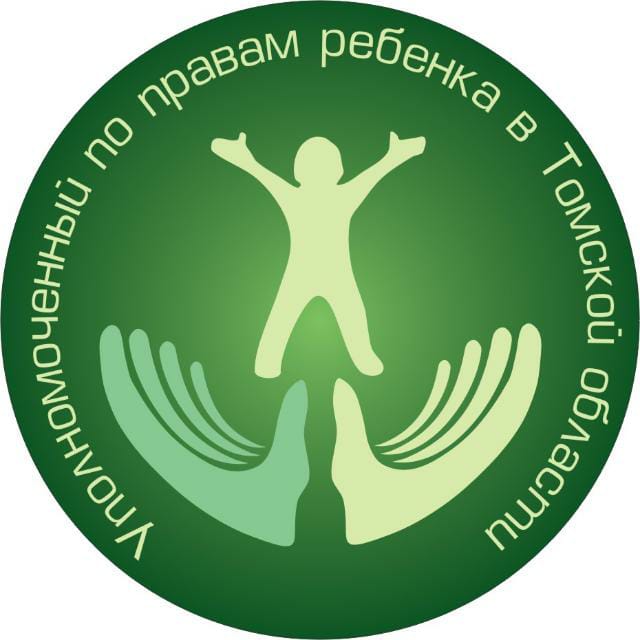 С целью максимального охвата лекторий проводится в on-line (дистанционном) формате на платформе Zoom.Лекция № 2 «Как противостоять буллингу в школе» состоится во вторник, 12.10.2021 г., в 19:00 продолжится проведение лекций в рамках Открытого лектория для родителей, реализуемого Уполномоченным по правам ребенка в Томской области.Почти каждый ребенок в школе сталкивается с насмешками, придирками, а иногда и вовсе угрозами физической расправы как со стороны других учеников, так и со стороны, к сожалению, педагогов. При этом открыто рассказать о возникшей у него проблеме по разным причинам, будь то страх, стеснение и др., способен не каждый несовершеннолетний. Вопросы борьбы с буллингом (травлей) в образовательных учреждениях становятся все более актуальными для современного общества.Директор АНО Ресурсный Центр «Согласие», доцент кафедры социальной работы Философского факультета НИ ТГУ Юлия Александровна Пучкина познакомит участников с темой: «Как противостоять буллингу в школе».Ссылка для подключения к лекции: https://us02web.zoom.us/j/72209889854?pwd=UE1ad1R3YnZ5bkV4NkNpUEpzaWlSZz09Идентификатор конференции: 722 0988 9854Код доступа: 262802Также будет организована трансляция на Youtube-канале Уполномоченного по правам ребенка в Томской области: https://www.youtube.com/channel/UCVNcD-QftJS-evJXInIH7cAПриглашаем всех желающих присоединиться к лекторию!